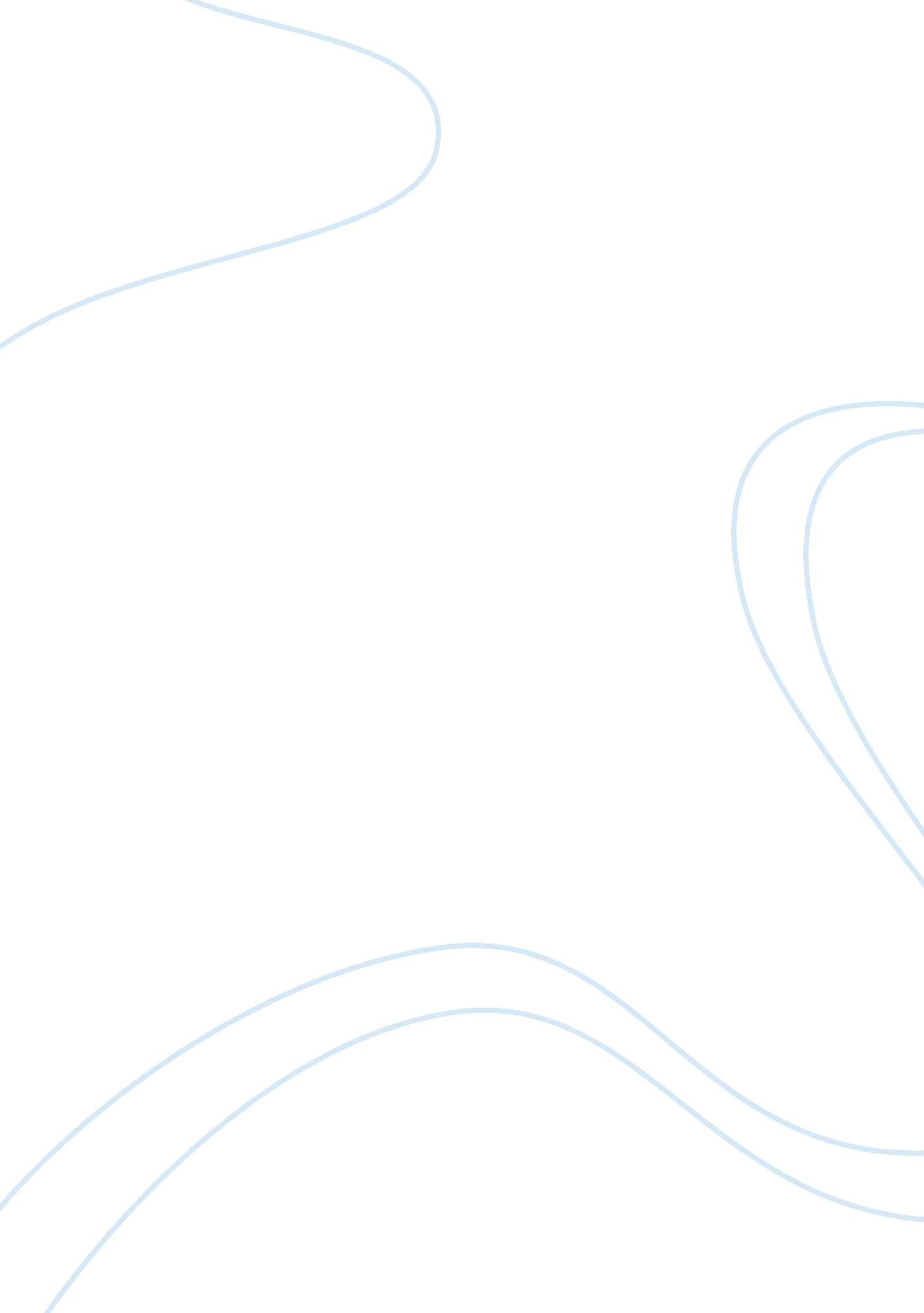 Discussion board post responseHealth & Medicine, Nursing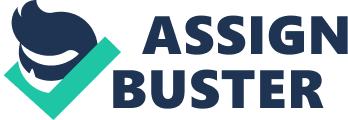 Response to Discussion Response to Laura Sikkink Laura Sikkink, your discussion offers a profound breakdown of how the use of socialtechnologies could impact your organization socially, ethically, and legally. It is true that social sites can act as a connecting site between care providers and patients. This notion is reiterated by Alichnie (2012) who posits that social technologies can be used an avenue to propagate huge quantities of helpful information that can easily be accessed by the public. In so doing, social technologies can be used as a strategy to address specific public health issues such as disease outbreaks. In my organization, nurses are able to get feedback on the quality of their services from their patients as well as from the general public through a facebook page created by the organization and also through twitter. This has greatly improved provision of services in my organization as weak points are easily identified and appropriate strategies implemented. 
Response to Hope Barham 
I agree with your implication Hope Barham that the situation in your case scenario can be addressed through the nurse manager providing scheduling examples previously made and that have been a success and openly discussing them. In my opinion, social sites could play a vital role in improving the staff morale in your case scenario. Hader (2009) posits that social sites within a department can be used to " Share information, dialogue, and receive feedback and input from others" (p. 6). Therefore, you could allow the nurses to give their input through social sites and then incorporate their opinions and views in creating the schedules. Engaging the nurses in creating their schedules will enable them feel that their input is valued and hence feel motivated. Bestowing a schedule to employees that they have not been involved in creating is likely to be met with opposition. 
References 
Alichnie, C. (2012). Social media and nursing. Pennsylvania Nurse, 67(1), 3–10. 
Hader, R. (2009). Tweeting—not just for the birds. Nursing Management, 40(12), 6. 